Сизинские вести № 3330.11.2018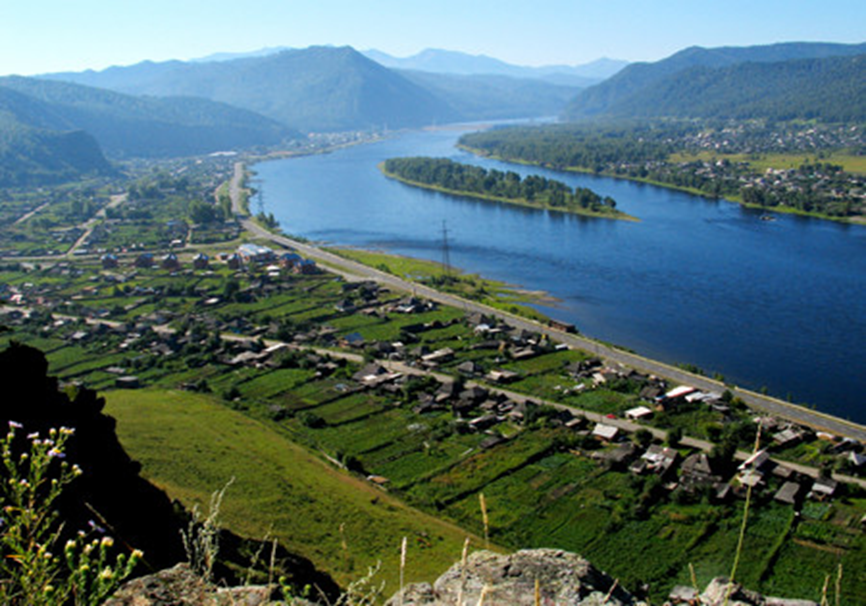 	Газета распространяется бесплатно*Орган издания Муниципальное образование «Сизинский сельсовет»СЕГОДНЯ В НОМЕРЕ:Информационное сообщение ……………………………… ……………..……............стр.2Решение №180 …………………....…………………………………………….…………стр.3Решение №181 …..……………………………………………………………….…....…..стр.22Решение №182...…………………………………………………………….………….….стр.28Решение №183 …………………………………………….………………………………стр.29Решение №184 ……………………………………………………………………….……стр.31Решение №185 …………………………………………………………………………….стр.32ИНФОРМАЦИОННОЕ СООБЩЕНИЕо проведении публичных слушаний по проекту Решения Сизинского сельского Совета депутатов «О бюджете Сизинского сельсовета на 2019 год и плановый период 2020-2021»РОССИЙСКАЯ ФЕДЕРАЦИЯКРАСНОЯРСКИЙ  КРАЙ    ШУШЕНСКИЙ РАЙОНСИЗИНСКИЙ СЕЛЬСКИЙ СОВЕТ ДЕПУТАТОВР Е Ш Е Н И Е«О внесении дополнений и изменений в Решение Сизинского сельского Совета депутатов от 25 декабря2017 г. №132«О бюджете Сизинского сельсовета на 2018 год и плановый период 2019-2020»в редакции №133 от 07.02.2018в редакции №147 от 25.04.2018в редакции №158 от 31.05.2018в редакции №165 от 17.08.2018в редакции №171 от 09.11.2018в редакции №172 от 09.11.2018В соответствии с Федеральным законом №131-ФЗ от 06.10.2003 «Об общих принципах организации местного самоуправления в Российской Федерации», статьей 22 Устава Сизинского сельсовета, Сизинский сельский Совет депутатов РЕШИЛ: Внести в Решение Сизинского сельского Совета депутатов от  25 декабря 2017 г. №132«О бюджете Сизинского сельсовета на 2018 год и плановый период 2019-2020» следующие изменения и дополнения:Пункт 1 изложить в следующей редакции:«1.  Утвердить основные характеристики бюджета Сизинского сельсовета на 2018 год:1) прогнозируемый общий объем доходов бюджета Сизинского сельсовета в сумме 8 812 123,80  рублей;2) общий объем расходов бюджета Сизинского сельсовета в сумме 9 987 088,80 рублей;3) дефицит бюджета Сизинского сельсовета в сумме 1 174 965,00 рублей;4) источники внутреннего финансирования дефицита бюджета Сизинского сельсовета в сумме (1 174 965,00рублей) согласно приложению №1 к настоящему Решению.    Утвердить основные характеристики бюджета Сизинского сельсовета на 2019 год и на 2020 год:1) прогнозируемый общий объем доходов бюджета Сизинского сельсовета на 2019 год в сумме 7 616 184,00 рублей и на 2020 год в сумме 7 826 695,00рублей;2) общий объем расходов бюджета Сизинского сельсовета на 2019 год в сумме 7 616 184,00рублей,в том числе условно утвержденные расходы в сумме182 125,00 рублей, и на 2020 год в сумме 7 826 695,00рублей, в том числе условно утвержденные расходы  в сумме 373 836,00 рублей;3) дефицит бюджета на 2019 год в сумме 0,00 рублей и на 2020 год в сумме 0,00 рублей;4) источники внутреннего финансирования дефицита бюджета Сизинского сельсовета на 2019 год в сумме 0,00 рублей и на 2020 год в сумме 0,00 рублей согласно приложению №1 к настоящему Решению»1.2. В приложении №1 « Источники внутреннего финансирования дефицита бюджета Сизинского сельсовета в 2018 году и плановом периоде 2019-2020 годов»:в графе 3 в строках 7-10 цифры «-8811761,08» заменить цифрами «-8812123,80»в графе 3 в строках 11-14 цифры «9986726,08» заменить цифрами «9987088,80»1.3. В приложении №4 «Доходы бюджета Сизинского сельсовета на 2018 год и плановый период 2019-2020 годов»:дополнить строкой  следующего содержания:строки 20-31 считать строками 21-32в графе 10 в строке 28 цифры «634452,28» заменить цифрами «634453,00»в строке 32 «Всего доходов» цифры «8811761,08» заменить цифрами «8812123,80».1.4.  В приложении №5 «Распределение бюджетных ассигнований по разделам и подразделам бюджетной классификации расходов бюджета Российской Федерации на 2018 год и плановый период2019-2020 годов»:в графе 3 в строке 1цифры «4462216,27» заменить цифрами «4462578,27»;в графе 3 в строке 6 цифры «862547,76» заменить цифрами «862909,76»в графе 3 в строке 15 цифры «1918172,28» заменить цифрами «1918173,00»в строке ИТОГО цифры «9986726,08»  заменить цифрами «9987088,80».1.5. В приложение №6 «Ведомственная структура расходов бюджета Сизинского сельсовета на 2018 год»в графе 6 в строке 1 цифры «9986726,08» заменить цифрами «9987088,80»в графе 6 в строке 2 цифры «4462216,27» заменить цифрами «4462578,27»в графе 6 в строках46-48 цифры «862547,76» заменить цифрами «862909,76»дополнить строками следующего содержания:строки 53-139 считать строками 57-143в графе 6 в строках 106-108 цифры «1948872,28» заменить цифрами «1948873,00»в графе 6 в строках 109-111 цифры «634452,28» заменить цифрами «634453,00»1.6.  В приложение №8 «Распределение бюджетных ассигнований по целевым статьям (муниципальным программам Сизинского сельсовета и непрограммным направлениям деятельности), группам и подгруппам видов расходов, разделам, подразделам классификации расходов  бюджета Сизинского сельсовета на 2018 год»:в графе 6 в строке1 цифры «5196095,31» заменить цифрами «5196457,31»дополнить строками следующего содержания:строки 36-155 считать строками 41-160в графе 6 в строках79-80 цифры «4790630,77» заменить цифрами «4790631,49»в графе 6 в строках 100-102 цифры «634452,28» заменить цифрами «634453,00»в строке ИТОГО цифры «9986726,08» заменить цифрами «9987088,80»Приложения №,1,4,5,6,8к Решению изложить в новой редакции согласно приложениям №1,2,3,4,5к настоящему Решению.Контроль над исполнением настоящего Решения возложить на  постоянную комиссию по бюджету, финансам, собственности, по охране окружающей среды и природопользования (Акулич Л.С.)Настоящее решение вступает в силу после его официального опубликования (обнародования) в газете «Сизинские вести».РОССИЙСКАЯ ФЕДЕРАЦИЯКРАСНОЯРСКИЙ  КРАЙ    ШУШЕНСКИЙ РАЙОНСИЗИНСКИЙ СЕЛЬСКИЙ СОВЕТ ДЕПУТАТОВР Е Ш Е Н И ЕО передаче осуществления части полномочийпо созданию условий для организации досуга и обеспечения жителей поселенияуслугами организаций культурыМО «Сизинский сельсовет» органамместного самоуправления МО«Шушенский район» на 2019 годВ соответствии   с  Бюджетным кодексом Российской  Федерации,  частью 3 статьи 14,  частью 4  статьи 15 Федерального закона от 06 октября 2003 № 131-ФЗ «Об общих принципах организации местного самоуправления в российской Федерации», подпунктом «ж» пункта 1 статьи 1 Закона Красноярского края от 15 октября 2015года № 9-3724 «О закреплении вопросов местного значения за сельскими поселениями Красноярского края», в целях осуществления  выполнения полномочий поселения по решению вопросов по  созданию условий для организации досуга и обеспечения жителей поселения услугами организаций культуры, ст.7 Устава Сизинского сельсовета, Сизинский сельский Совет депутатовРЕШИЛ:МО «Сизинский сельсовет» передать МО «Шушенский район» осуществление части полномочий по созданию условий для организации досуга и обеспечения жителей поселения услугами организаций культуры на 2019г.Согласовать текст соглашения о принятии отдельных полномочий органов местного самоуправления Сизинского сельсовета по исполнению бюджета сельского поселения администрацией Шушенского района на 2019 год согласно приложению 1.Рекомендовать главе Сизинского сельсовета заключить соответствующее Соглашение на срок с 01.01.2019 по 31.12.2019 года.Контроль за исполнением настоящего решения возложить на постоянную комиссию по экономике, финансам, собственности, охране окружающей среды, природопользованию. (Акулич Л.С.) и на постоянную комиссию по социальной защите, здравоохранению, образованию, культуре и делам молодежи (Бадьина Р.В.).Настоящее Решение вступает в силу со дня его официального опубликования в газете «Сизинские вести» и распространяет свое действие на правоотношения, возникшие с 01 января 2019 года.Председатель Сизинскогосельского Совета депутатов 	Л. Л. КопнинаГлава Сизинского сельсовета                   	Т.А. КоробейниковаПриложение 1к Решению Сизинского сельского Совета депутатов                                                                                                                                    от 30.11.2018 № 181СОГЛАШЕНИЕо передаче осуществления части полномочий муниципального образования _________ сельсоветамуниципальному образованию «Шушенский район»В соответствии   с  Бюджетным кодексом Российской  Федерации, п.п. 12 частью 1 статьи 14,  частью 4  статьи 15 Федерального закона от 06 октября 2003 № 131-ФЗ «Об общих принципах организации местного самоуправления в Российской Федерации», в целях осуществления  выполнения полномочий поселения по решению вопросов: -создание условий для организации досуга и обеспечения жителей поселения услугами организаций культуры муниципальное образование сельсовет, в лице главы _________ сельсовета (ФИО), действующего на основании Устава _________ сельсовета, с одной стороны, и муниципальное образование «Шушенский район»,  в лице главы Шушенского района Керзика Анатолия Георгиевича, действующего на основании Устава Шушенского района, с другой стороны, далее именуемые Стороны, заключили настоящее Соглашение о нижеследующем:1.Предмет соглашения1.1.Муниципальное образование  _________ сельсовет передает муниципальному образованию «Шушенский район»  осуществление части своих полномочий по решению вопросов:- создания условий для организации досуга и обеспечения жителей поселения услугами организаций культуры.1.2. Осуществление полномочий считаются переданными с момента получения муниципальным образованием «Шушенский район»  межбюджетных трансфертов, предоставляемых из бюджета муниципального образования _________ сельсовет в бюджет муниципального образования «Шушенский район».1.3. Сумма передаваемых от Муниципального образования  _________ сельсовет муниципальному образованию «Шушенский район» межбюджетных трансфертов составляет 00,00 (сумма прописью) рублей 00 коп., согласно бюджетной росписи на 2019 год (Приложение № 2), которая является неотъемлемой частью настоящего Соглашения.2. Права и обязанности Сторон Соглашения:	2.1. Муниципальное образование «Шушенский район» вправе: 	требовать  от муниципального образования _________ сельсовета  перечисления  межбюджетных трансфертов на осуществление полномочий, предусмотренных в пункте 1.1. настоящего Соглашения, в соответствии с Приложением № 1,3 к настоящему соглашению;	требовать увеличения объема  межбюджетных трансфертов, передаваемых для осуществления полномочий от муниципального образования _________ сельсовета, в случае фактического изменения размера межбюджетных трансфертов при осуществлении полномочий.	2.2. Муниципальное образование «Шушенский район» обязано:	надлежащим образом осуществлять полномочия, осуществление которых передано ему муниципальным образованием _________ сельсовет    в соответствии с действующим законодательством и настоящим Соглашением, по решению вопросов местного значения;	расходовать межбюджетные трансферты, передаваемые из бюджета муниципального образования _________ сельсовет    в бюджет муниципального образования «Шушенский район» на осуществление части полномочий, предусмотренных в пункте 1.1. настоящего Соглашения, в соответствии с их целевым назначением;	предоставлять по запросам муниципального образования _________сельсовета   информацию по вопросам осуществления переданных полномочий, предусмотренных в пункте 1.1 настоящего Соглашения.	2.3. Муниципальное образование  _________ сельсовет    вправе:	требовать от муниципального образования «Шушенский район» надлежащего осуществления части полномочий, осуществление которых передано ему муниципальным образованием _________ сельсовет в соответствии  с настоящим Соглашением, по решению вопросов местного значения;	осуществлять контроль за осуществлением части полномочий и целевым расходованием финансовых средств, переданных на их осуществление;	направлять запросы муниципальному образованию «Шушенский район»  по вопросам осуществления части полномочий.	2.4. Муниципальное образование _________ сельсовет обязано своевременно и в полном объеме передавать согласно «Графика перечисления плановых межбюджетных трансфертов» Приложение № 1,3 настоящего соглашения;3. Финансирование передаваемых полномочий3.1. Для осуществления части полномочий, указанных в пункте 1.1. настоящего соглашения, муниципальное образование _________ сельсовет    из своего бюджета предоставляет бюджету  муниципального образования «Шушенский район» межбюджетные трансферты.3.2. Объем межбюджетных трансфертов, необходимых для осуществления переданных полномочий муниципальному образованию «Шушенский район», передается в соответствии с «Графиком перечисления плановых межбюджетных трансфертов» являющимся Приложением № 1, по решению вопросов:- создания условий для организации досуга и обеспечения жителей поселения услугами организаций культуры.Приложение № 1 «График перечисления плановых межбюджетных трансфертов муниципальным образованием _________ сельсовет муниципальному образованию «Шушенский район» и Приложение № 3 «Методика расчетов межбюджетных трансфертов передаваемых из бюджета муниципального образования ________ сельсовета в бюджет  муниципального образования «Шушенский район»» необходимы для осуществления муниципальным образованием «Шушенский район» части полномочий указанных в пункте 1.1. настоящего соглашения, которые является неотъемлемой частью настоящего соглашения, (Приложение № 1,3 к настоящему соглашению).4. Контроль за осуществлением переданных полномочий4.1. Муниципальное образование _________ сельсовет осуществляет контроль за осуществлением муниципальным образованием «Шушенский район» части полномочий и за целевым использованием финансовых средств, переданных для осуществления части полномочий в форме запросов необходимой информации.4.2. При обнаружении фактов ненадлежащего осуществления (или неосуществления) муниципальным образованием «Шушенский район» переданных ему части полномочий, муниципальное образование _________ сельсовет назначает комиссию для составления соответствующего протокола. Муниципальное образование «Шушенский район» должно быть письменно уведомлено об этом не позднее, чем за 3 дня до начала работы соответствующей комиссии, и имеет право направить своих представителей для участия в работе комиссии.4.3. По исполнению обязательств данного Соглашения между муниципальным образованием _________ сельсовет и муниципальным образованием «Шушенский район» проводиться один раз в квартал сверка перечисляемых межбюджетных трансфертов для осуществления части полномочий указанных в пп.1.1 согласно Приложению № 1 настоящего соглашения.5. Ответственность сторон соглашения5.1. Установление факта неоднократного (2 раза и более) ненадлежащего осуществления любой из Сторон обязанностей по настоящему Соглашению является основанием для одностороннего расторжения настоящего Соглашения. Расторжение Соглашения влечет за собой возврат перечисленных финансовых средств, за вычетом фактических расходов, подтвержденных документально, в течении 30 рабочих дней с момента подписания Соглашения о расторжении или получения письменного Уведомления о расторжении Соглашения.5.2. Муниципальное образование «Шушенский район» несет ответственность за осуществление переданных полномочий в той мере, в какой эти полномочия обеспечены межбюджетными трансфертами муниципальным образованием _________ сельсовета.5.3. В случае неисполнения муниципальным образованием _________ сельсоветом вытекающих из настоящего Соглашения обязательств по финансированию переданных полномочий, Муниципальное образование «Шушенский район» вправе требовать расторжения настоящего Соглашения, а также возмещения понесенных убытков.6. Основания и порядок прекращения Соглашения6.1. Основаниями прекращения настоящего Соглашения являются:1) истечение срока действия Соглашения;2) досрочное расторжение по взаимному соглашению Сторон;3) досрочное расторжение в одностороннем порядке в случае:- изменения действующего законодательства;- неисполнения или ненадлежащего исполнения одной из Сторон своих обязательств в соответствии с настоящим Соглашением.Уведомление о расторжении настоящего  Соглашения в одностороннем порядке направляется второй Стороне не менее чем за две недели.6.2. Досрочное расторжение настоящего Соглашения влечет за собой возврат перечисленных межбюджетных трансфертов, за вычетом фактических расходов, подтвержденных документально, в тридцатидневный срок с момента подписания сторонами соглашения о расторжении данного Соглашения, при условии возмещения второй стороне убытков, связанных с досрочным расторжением настоящего Соглашения.7. Заключительные положения7.1. Настоящее Соглашение заключается на срок с  «01» января 20___ г.  по  «31» декабря 20___ г. 7.2. Настоящее Соглашение составлено в двух экземплярах, имеющих одинаковую юридическую силу,  по одному для каждой из сторон.7.3. Внесение изменений и дополнений в настоящее Соглашение осуществляется  путем подписания сторонами в письменной форме дополнительных соглашений, являющихся неотъемлемой частью Соглашения.7.4. Все споры и разногласия, возникающие из данного соглашения, подлежат  разрешению  в  порядке,  установленном  действующим законодательством.8. Юридические адреса и реквизиты сторонПриложение № 1к соглашению о передаче осуществления части полномочий муниципальным образованием _________ сельсоветмуниципальному образованию «Шушенский район»График перечисления плановых  межбюджетных трансфертов муниципальным образованием __________ сельсоветмуниципальному образованию «Шушенский район»Глава __________   сельсовета                                Глава Шушенского района_____________(ФИО)                                                 ______________А.Г. КерзикПриложение № 3 к соглашению  о передаче осуществления части полномочий муниципальным образованием __________ сельсоветоммуниципальному образованию «Шушенский район»МЕТОДИКА РАСЧЕТАМежбюджетных трансфертов передаваемых из бюджета муниципального образования __________ сельсовета в бюджет  муниципального образования «Шушенский район»
              На оплату труда работников (с начислениями), непосредственно осуществляющих переданные полномочия, и материально-техническое обеспечение. Объем средств на оплату труда (с начислениями) работников, непосредственно осуществляющих функции по переданным полномочиям, и материальные затраты, необходимые для осуществления работниками переданных полномочий, рассчитывается по формуле:
S мбт. = S отр. + S кр.+ Мз.где: S мбт. - размер межбюджетных трансфертов на оплату труда работников, непосредственно осуществляющих переданные полномочия, и материальные затраты, необходимые для осуществления переданных полномочий;
S отр. – затраты на оплату труда расходы;S кр. – затраты на коммунальные расходы;Мз. – материальные затраты.	Заработная плата и начисления на выплаты по оплате труда работников, исполняющих переданные полномочия, увеличиваются (индексируются) в соответствии со сроками и размером увеличения (индексации), предусмотренными нормативно правовыми актами муниципального образования, осуществляющего переданные полномочия.Глава __________ сельсовета                                                Глава Шушенского района_____________(ФИО)                                                           ______________А.Г.КерзикРОССИЙСКАЯ ФЕДЕРАЦИЯКРАСНОЯРСКИЙ  КРАЙ    ШУШЕНСКИЙ РАЙОНСИЗИНСКИЙ СЕЛЬСКИЙ СОВЕТ ДЕПУТАТОВР Е Ш Е Н И Е30.11.2018                                                   с. Сизая                                                      № 182О проекте Решения Сизинского сельского Совета депутатов «О бюджете Сизинского сельсовета на 2019 год и плановый период 2020-2021г.г.» и о назначении публичных слушаний          В соответствии с Федеральным законом № 131-ФЗ от 06.10.2003 года «Об общих принципах организации местного самоуправления в Российской Федерации»,  Решением от 22.10.2013г. № 206 «Об утверждении Положения о бюджетном процессе в Сизинском сельсовете» (с изменениями и дополнениями), п. 1 ст. 15, ст.22, пп.2 п.2 ст.38 Устава Сизинского сельсовета, Сизинский сельский Совет депутатов    Р Е Ш И Л:1. Одобрить основные параметры проекта решения «О бюджете Сизинского сельсовета на 2019 год и плановый период 2020-2021».2. Проект решения «О бюджете Сизинского сельсовета на 2019 год и плановый период 2020-2021» вынести на публичные слушания  (прилагается).3. Назначить публичные слушания по проекту решения «О бюджете Сизинского сельсовета на 2019 год и плановый период 2020-2021»  на 20 декабря 2018 года в 17-00 ч. в здании МБУК СДК.4. Рекомендовать администрации Сизинского сельсовета опубликовать в газете «Сизинские вести»:Настоящее решение и проект решения «О бюджете Сизинского сельсовета на 2019 год и плановый период 2020-2021». 2) Информационное сообщение о проведении публичных слушаний по проекту решения «О бюджете Сизинского сельсовета на 2019 год и плановый период 2020-2021» 5. Контроль за исполнением настоящего решения возложить на  комиссию по бюджету, финансам, собственности, по охране окружающей среды и природопользования (Акулич Л.С.) и на постоянную комиссию по законности, правопорядку, защите прав граждан, местному самоуправлению, благоустройству (Резиков В.И.).6. Настоящее решение вступает в силу с момента принятия и подлежит опубликованию  в газете «Сизинские вести».Председатель Сизинскогосельского Совета депутатов                                                                               Л.Л. Копнина                                                                                                                      РОССИЙСКАЯ ФЕДЕРАЦИЯКРАСНОЯРСКИЙ  КРАЙ    ШУШЕНСКИЙ РАЙОНСИЗИНСКИЙ СЕЛЬСКИЙ СОВЕТ ДЕПУТАТОВ      Р Е Ш Е Н И Е30.11. 2018                                                       с. Сизая                                                        № 183О согласовании границымуниципального образованияСизинский сельсоветВ соответствии с Федеральным Законом от 06.10.2003 № 131-ФЗ «Об общих принципах организации местного самоуправления в Российской Федерации», на основании положений статьи 7 Устава Сизинского сельсовета, Сизинский сельский Совет депутатов РЕШИЛ:1.  Согласовать границу муниципального образования Сизинский сельсовет Шушенского района Красноярского края согласно карте (плану) границы муниципального образования, подготовленной АО «Красноярское аэрогеодезическое предприятие», приложение 1.             2. Согласовать границы смежных муниципальных образований: Каптыревский сельсовет Шушенского района Красноярского края, Субботинский сельсовет Шушенского района Красноярского края и Ермаковский район Красноярского края по согласованной в соответствии с пунктом 1 настоящего решения границе муниципального образования Сизинский сельсовет.3. Контроль за исполнением настоящего Решения возложить на постоянную комиссию по законности, правопорядку, защите прав граждан, местному самоуправлению, благоустройству (Резиков В.И.).4. Настоящее решение вступает в силу после его официального опубликования (обнародования) в газете «Сизинские вести».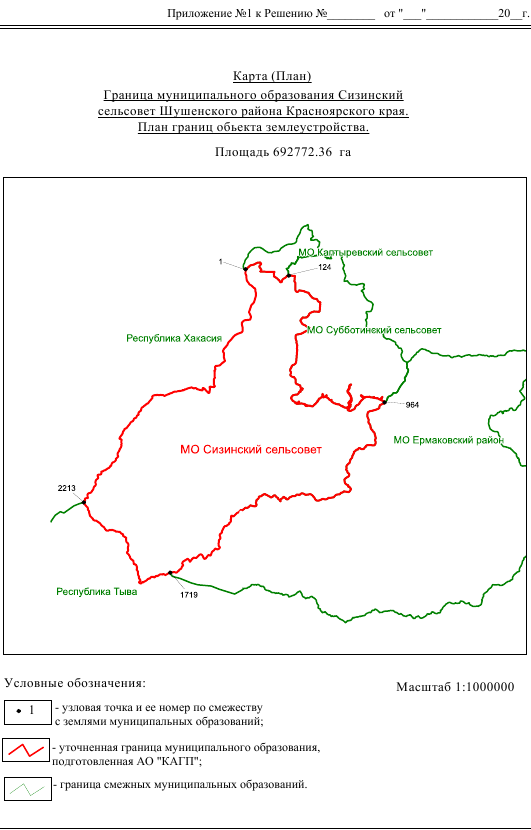 РОССИЙСКАЯ ФЕДЕРАЦИЯКРАСНОЯРСКИЙ КРАЙ ШУШЕНСКИКИЙ РАЙОНСИЗИНСКИЙ СЕЛЬСКИЙ СОВЕТ ДЕПУТАТОВР Е Ш Е Н И Ес.   Сизая30.11. 2018 г 	                      			                   				                   №  184Об установлении  земельного  налога и налоговых льготна территории Сизинского сельсовета   на  2019 г.В соответствии с главой 31 «Земельный налог» части второй Налогового кодекса Российской Федерации, руководствуясь статьёй 22 Устава Сизинского сельсовета, в целях рационального использования и упорядочивания платежей за землю, Сизинский сельский  совет депутатов  РЕШИЛ:Ввести на территории Сизинского сельсовета земельный налог, порядок, сроки уплаты налога на землю, находящуюся в пределах границ Сизинского сельсовета на 2019 год. 2.  Установить следующие ставки земельного налога:2.1. В размере 0,3 процента  в отношении земельных участков:отнесенных к землям сельскохозяйственного назначения или к землям в составе зон сельскохозяйственного использования в населенных пунктах  и используемых для сельскохозяйственного производства;занятых жилищным фондом и объектами инженерной инфраструктуры жилищно-коммунального комплекса (за исключением доли в праве на земельный участок, приходящийся на объект, не относящийся к жилищному фонду и к объектам инженерной инфраструктуры жилищно-коммунального комплекса) или приобретенных (предоставленных) для жилищного строительства;приобретенных (предоставленных)  для личного подсобного хозяйства, садоводства, огородничества или животноводства, также дачного хозяйства.ограниченных в обороте в соответствии с законодательством Российской Федерации, предоставленных для обеспечения обороны, безопасности и таможенных нужд.2.2. В размере 1,5 процента:-  в отношении прочих земельных участков.Определить порядок уплаты земельного налога в соответствии с частью второй Налогового кодекса Российской Федерации:3.1. для налогоплательщиков – организаций срок уплаты: - по налоговой декларации устанавливается не позднее 10 февраля года, следующего за налоговым периодом;- по расчетам сумм по авансовым платежам по земельному налогу устанавливается не позднее последнего числа месяца, следующего за истекшим отчетным периодом.Документы, подтверждающие право на уменьшение налоговой базы в соответствии с п.5 статьи 391 Налогового кодекса Российской Федерации, предоставляются в налоговые органы налогоплательщиками не позднее 1 февраля года, следующего за истекшим налоговым периодом. В случае возникновения (утраты) до окончания налогового периода права на уменьшение налоговой базы документы, подтверждающие данное право, предоставляются в течение 10 дней со дня его возникновения (утраты).Освободить от  уплаты земельного налога в границах муниципального образования «Сизинский сельсовет», кроме налогоплательщиков, указанных в статье 395 Налогового кодекса Российской Федерации, следующие категории налогоплательщиков:- органы местного самоуправления, в отношении земельных участков, занимаемых зданиями и строениями, используемых для осуществления своих полномочий;- бюджетные и казенные учреждения, финансируемые за счет средств краевого и (или) местного бюджетов, в отношении земельных участков, используемых для обеспечения их деятельности;- ветеранов и инвалидов Великой Отечественной войны;- вдов погибших (умерших) инвалидов и участников ВОВ;- ветеранов и инвалидов боевых действий;- физических лиц, имеющих право на получение социальной поддержки в соответствии с Законом Российской Федерации «О социальной защите граждан, подвергшихся воздействию радиации вследствие катастрофы на Чернобыльской АЭС», в соответствии с Федеральным законом от 26 ноября 1998 года № 175-ФЗ «О социальной защите граждан Российской Федерации, подвергшихся воздействию радиации вследствие аварии в 1957 году на производственном объединении «Маяк» и сбросов радиоактивных отходов в реку «Теча» и в соответствии с Федеральным законом от 10.01.2002 № 2-ФЗ «О социальных гарантиях гражданам, подвергшимся радиационному воздействию вследствие ядерных испытаний на Семипалатинском полигоне»;- физических лиц, принимавших в составе подразделений особого риска непосредственное участие в испытаниях ядерного и термоядерного оружия, ликвидации аварий ядерных установок на средствах вооружения и военных объектах;- физических лиц, получивших и перенесших лучевую болезнь или ставших инвалидами в результате испытаний, учений и иных работ, связанных с любыми видами ядерных установок, включая ядерное оружие и космическую технику. 6.    Считать утратившим силу Решение Сизинского сельского Совета депутатов от 29.09.2014г № 243 «Об установлении ставок земельного налога и налоговых льгот на территории Сизинского сельсовета на 2015г.». 7.    Контроль за исполнением настоящего Решения возложить на постоянную комиссию по экономике, финансам, собственности, по охране окружающей среды и природопользованию (Акулич Л.С.).  Настоящее Решение вступает в силу с 1 января 2019 г., но не ранее чем по истечении одного месяца со дня его официального опубликования в газете «Сизинские вести».Председатель Сизинского сельского Совета депутатов					                    Л.Л. Копнина								Глава Сизинского сельсовета 						           Т.А. КоробейниковаРОССИЙСКАЯ ФЕДЕРАЦИЯКРАСНОЯРСКИЙ КРАЙ  ШУШЕНСКИЙ РАЙОНСИЗИНСКИЙ СЕЛЬСКИЙ СОВЕТ ДЕПУТАТОВРЕШЕНИЕ 30.11.2018                                                         с. Сизая                                                              № 185О налоге на имущество физических лиц на 2019 годВ соответствии с главой 32 Налогового кодекса Российской Федерации, Федеральным законом от 06.10.2003 № 131-ФЗ «Об общих принципах организации местного самоуправления в Российской Федерации», Законом Красноярского края № 6-2108 от 01.11.2018 «Об установлении единой даты начала применения на территории Красноярского края порядка определения налоговой базы по налогу на имущество физических лиц исходя из кадастровой стоимости объектов налогообложения», руководствуясь статьёй 22 Устава Сизинского сельсовета, Сизинский сельский Совет депутатов РЕШИЛ:Установить налог на имущество физических лиц на территории Сизинского сельсовета Шушенского района Красноярского края на 2019 год.Налоговые ставки устанавливаются в следующих размерах от кадастровой стоимости:Признать  утратившим силу решение Сизинского сельского Совета депутатов от  29.09.2014 № 244  «Об установлении ставок налога на имущество физических лиц на территории МО «Сизинский сельсовет» на 2015г.» Контроль за исполнением настоящего Решения возложить на постоянную комиссию по экономике, финансам, собственности, по охране окружающей среды и природопользованию (Акулич Л.С.). Настоящее решение вступает в силу с 01 января 2019 года, но не ранее чем по истечении одного месяца со дня его официального опубликования в газете «Сизинские вести».Председатель Сизинскогосельского Совета депутатов                                                         Л.Л. КопнинаГлава Сизинского сельсовета                                                      Т.А. КоробейниковаДата проведения публичных слушаний20 декабря 2018годаВремя проведения публичных слушаний17-00Место проведения публичных слушанийСизинский ДКТема слушанийПроект решения Сизинского сельского Совета депутатов «О бюджете Сизинского сельсовета на 2019 год и плановый период 2020-2021»Инициатор проведения публичных слушанийСизинский сельский Совет депутатовОзнакомление с проектом решения Сизинского сельского Совета депутатов «О бюджете Сизинского сельсовета на 2019 год и плановый период 2020-2021»в газете «Сизинские вести» в депутатскойна сайте 30.11.2018              с.Сизая                               № 1802081420203024107514151Выполнение государственных полномочий по созданию и обеспечению деятельности административных комиссий в рамках непрограммных расходов финансового управления администрации Шушенского района362,006 682,006 682,0053Непрограммные расходы администрации Сизинского сельсовета81401130110000000362,0054Обеспечение деятельности административных комиссий (в рамках непрограммных расходов администрации Сизинского сельсовета81401130110075140362,0055Закупка товаров, работ и услуг для государственных (муниципальных) нужд81401130110075140200362,0056Иные закупки товаров, работ и услуг для обеспечения государственных (муниципальных) нужд81401130110075140240362,0036Обеспечение деятельности административных комиссий (в рамках непрограммных расходов администрации Сизинского сельсовета)0110075140362,0037Закупка товаров, работ и услуг для государственных (муниципальных) нужд0110075140200362,0038Иные закупки товаров, работ и услуг для обеспечения государственных (муниципальных) нужд0110075140240362,0039Общегосударственные вопросы01100751402400100362,0040Другие общегосударственные расходы01100751402400113362,00Председатель Сизинскогосельского Совета депутатов                         Глава Сизинского сельсовета                                                  Л.Л. КопнинаТ.А. Коробейникова                                                                                               Приложение №1
к Решению Сизинского                                                        сельского Совета депутатов
от 30.11.2018 г. № 180                                                                                               Приложение №1
к Решению Сизинского                                                        сельского Совета депутатов
от 30.11.2018 г. № 180Приложение №1
к Решению Сизинского 
сельского Совета депутатов
от 25.12.2017 года № 132 Приложение №1
к Решению Сизинского 
сельского Совета депутатов
от 25.12.2017 года № 132  Источники внутреннего финансирования дефицита  бюджета Сизинского сельсовета в 2018 году и плановом периоде 2019 - 2020 годов Источники внутреннего финансирования дефицита  бюджета Сизинского сельсовета в 2018 году и плановом периоде 2019 - 2020 годов Источники внутреннего финансирования дефицита  бюджета Сизинского сельсовета в 2018 году и плановом периоде 2019 - 2020 годов Источники внутреннего финансирования дефицита  бюджета Сизинского сельсовета в 2018 году и плановом периоде 2019 - 2020 годов Источники внутреннего финансирования дефицита  бюджета Сизинского сельсовета в 2018 году и плановом периоде 2019 - 2020 годов Источники внутреннего финансирования дефицита  бюджета Сизинского сельсовета в 2018 году и плановом периоде 2019 - 2020 годов(руб.)№ строкикодНаименование кода группы, подгруппы, статьи, вида источника финансирования дефицита бюджета, кода классификации операций сектора государственного управления, относящихся к источникам финансирования дефицитов бюджетов Российской Федерации201820192020123 4 51814 0102 00 00 00 0000 000Кредиты кредитных организаций в валюте Российской Федерации0,000,000,002814 0102 00 00 00 0000 700Получение кредитов от кредитных организаций в валюте Российской Федерации0,000,000,003814 0102 00 00 05 0000 710Получение  кредитов от кредитных организаций бюджетами муниципальных районов в валюте Российской Федерации0,000,000,004814 0102 00 00 00 0000 800Погашение кредитов, предоставленных кредитными организациями  в валюте Российской Федерации0,000,000,005814 0102 00 00 05 0000 810Погашение  бюджетами муниципальных районов кредитов от кредитных организаций  в валюте Российской Федерации0,000,000,006814 01 05 00 00 00 0000 000Изменение остатков средств на счетах по учету средств бюджета0,000,000,007814 01 05 00 00 00 0000 500Увеличение остатков финансовых резервов  бюджетов-8 812 123,80-7 616 184,00-7 826 695,008814 01 05 02 00 00 0000 500Увеличение прочих остатков средств бюджетов-8 812 123,80-7 616 184,00-7 826 695,009814 01 05 02 01 00 0000 510Увеличение прочих остатков денежных средств бюджетов-8 812 123,80-7 616 184,00-7 826 695,0010814 01 05 02 01 05 0000 510Увеличение прочих остатков денежных средств бюджетов муниципальных районов-8 812 123,80-7 616 184,00-7 826 695,0011814 01 05 00 00 00 0000 600Уменьшение остатков средств бюджетов9 987 088,807 616 184,007 826 695,0012814 01 05 02 00 00 0000 600Уменьшение прочих остатков средств бюджетов9 987 088,807 616 184,007 826 695,0013814 01 05 02 01 00 0000 610Уменьшение прочих остатков денежных средств бюджетов9 987 088,807 616 184,007 826 695,0014814 01 05 02 01 05 0000 610Уменьшение прочих остатков денежных средств бюджетов муниципальных районов9 987 088,807 616 184,007 826 695,0015814 01 06 00 00 00 0000 000Иные источники внутреннего финансирования дефицитов бюджетов 0,000,000,0016814 01 06 05 00 00 0000 000Бюджетные кредиты, предоставленные внутри страны в валюте Российской Федерации0,000,000,0017814 01 06 05 00 00 0000 600Возврат бюджетных кредитов, предоставленных внутри страны в валюте Российской Федерации0,000,000,0018814 01 06 05 01 00 0000 640Возврат бюджетных кредитов, предоставленных юридическим лицам в валюте Российской Федерации0,000,000,0019814 01 06 05 01 05 0000 640Возврат бюджетных кредитов, предоставленных юридическим лицам из бюджетов муниципальных районов в валюте Российской Федерации0,000,000,0020814 01 06 05 02 00 0000 640Возврат бюджетных кредитов, предоставленных другим бюджетам бюджетной системы Российской Федерации в валюте Российской Федерации0,000,000,0021814 01 06 05 02 05 0000 640Возврат бюджетных кредитов, предоставленных другим бюджетам бюджетной системы Российской Федерации из бюджетов муниципальных районов в валюте Российской Федерации0,000,000,0022814 01 06 05 00 00 0000 500Предоставление бюджетных кредитов внутри страны в валюте Российской Федерации0,000,000,0023814 01 06 05 02 00 0000 540Предоставление бюджетных кредитов другим бюджетам бюджетной системы Российской Федерации из федерального бюджета  в валюте Российской Федерации0,000,000,00                            Всего                            Всего                            Всего1 174 965,000,000,00                                                                                            Приложение  № 2
к Решению Сизинского                                                                            сельского Совета депутатов
от 30.11.2018 г. № 180                                                                                            Приложение  № 2
к Решению Сизинского                                                                            сельского Совета депутатов
от 30.11.2018 г. № 180                                                                                            Приложение  № 2
к Решению Сизинского                                                                            сельского Совета депутатов
от 30.11.2018 г. № 180                                                                                            Приложение  № 2
к Решению Сизинского                                                                            сельского Совета депутатов
от 30.11.2018 г. № 180                                                                                            Приложение  № 2
к Решению Сизинского                                                                            сельского Совета депутатов
от 30.11.2018 г. № 180                                                                                            Приложение  № 2
к Решению Сизинского                                                                            сельского Совета депутатов
от 30.11.2018 г. № 180Приложение  № 4
к Решению Сизинского                                                                            сельского Совета депутатов
от 25.12.2017г. № 132 Приложение  № 4
к Решению Сизинского                                                                            сельского Совета депутатов
от 25.12.2017г. № 132 Приложение  № 4
к Решению Сизинского                                                                            сельского Совета депутатов
от 25.12.2017г. № 132 Приложение  № 4
к Решению Сизинского                                                                            сельского Совета депутатов
от 25.12.2017г. № 132 Приложение  № 4
к Решению Сизинского                                                                            сельского Совета депутатов
от 25.12.2017г. № 132 Приложение  № 4
к Решению Сизинского                                                                            сельского Совета депутатов
от 25.12.2017г. № 132 Доходы бюджета Сизинского сельсовета на 2018 год и плановый период 2019-2020 годовДоходы бюджета Сизинского сельсовета на 2018 год и плановый период 2019-2020 годовДоходы бюджета Сизинского сельсовета на 2018 год и плановый период 2019-2020 годовДоходы бюджета Сизинского сельсовета на 2018 год и плановый период 2019-2020 годовДоходы бюджета Сизинского сельсовета на 2018 год и плановый период 2019-2020 годовДоходы бюджета Сизинского сельсовета на 2018 год и плановый период 2019-2020 годовДоходы бюджета Сизинского сельсовета на 2018 год и плановый период 2019-2020 годовДоходы бюджета Сизинского сельсовета на 2018 год и плановый период 2019-2020 годовДоходы бюджета Сизинского сельсовета на 2018 год и плановый период 2019-2020 годовДоходы бюджета Сизинского сельсовета на 2018 год и плановый период 2019-2020 годовДоходы бюджета Сизинского сельсовета на 2018 год и плановый период 2019-2020 годов(руб.)№ строкиКод бюджетной классификацииКод бюджетной классификацииКод бюджетной классификацииКод бюджетной классификацииКод бюджетной классификацииКод бюджетной классификацииКод бюджетной классификацииКод бюджетной классификацииНаименование групп, подгрупп, статей, подстатей, элементов, программ (подпрограмм), кодов экономической классификации доходов201820192020№ строкиКод администратораКод группыКод подгруппыКод статьи Код подстатьиКод элементаКод программыКод экономической классификацииНаименование групп, подгрупп, статей, подстатей, элементов, программ (подпрограмм), кодов экономической классификации доходов201820192020123456789101112100010000000000000000НАЛОГОВЫЕ И НЕНАЛОГОВЫЕ ДОХОДЫ5 301 217,005 511 942,005 710 453,00218210100000000000000НАЛОГИ НА ПРИБЫЛЬ, ДОХОДЫ404 400,00447 000,00463 800,00318210102000010000110Налог на доходы физических лиц156 000,00170 000,00180 000,00418210102010010000110Налог на доходы физических лиц с доходов, источником которых является налоговый агент, за исключением доходов, в отношении которых исчисление и уплата налога осуществляются в соответствии со статьями 227, 227.1 и 228 Налогового кодекса Российской Федерации156 000,00170 000,00180 000,00510010302000000000110Доходы от уплаты акцизов248 400,00277 000,00283 800,00610010302230010000110Доходы от уплаты акцизов на дизельное топливо, подлежащие распределению между бюджетами субъектов Российской Федерации и местными бюджетами с учетом установленных дифференцированных нормативов отчислений в местные бюджеты92 300,00102 900,00107 100,00710010302240010000110Доходы от уплаты акцизов на моторные масла для дизельных и (или) карбюраторных (инжекторных) двигателей, подлежащие распределению между бюджетами субъектов Российской Федерации и местными бюджетами с учетом установленных дифференцированных нормативов отчислений в местные бюджеты700,00700,00700,00810010302250010000110Доходы от уплаты акцизов на автомобильный бензин, подлежащие распределению между бюджетами субъектов Российской Федерации и местными бюджетами с учетом установленных дифференцированных нормативов отчислений в местные бюджеты169 700,00187 600,00194 700,00910010302260010000110Доходы от уплаты акцизов на прямогонный бензин, подлежащие распределению между бюджетами субъектов Российской Федерации и местными бюджетами с учетом установленных дифференцированных нормативов отчислений в местные бюджеты-14 300,00-14 200,00-18 700,001000010600000000000000НАЛОГИ НА ИМУЩЕСТВО 4 873 817,005 039 942,005 216 653,001118210601000000000110НАЛОГ НА ИМУЩЕСТВО ФИЗИЧЕСКИХ ЛИЦ324 800,00340 000,00350 000,001218210601030101000110Налог на имущество физических лиц, взимаемой по ставкам, применяемым к объектам налогообложения, расположенным в границах поселений324 800,00340 000,00350 000,001300010606000000000110ЗЕМЕЛЬНЫЙ НАЛОГ4 549 017,004 699 942,004 866 653,001418210606033101000110Земельный налог с организаций, обладающих земельным участком, расположенным в границах сельских поселений4 220 917,004 355 616,004 506 653,001518210606043101000110Земельный налог с физических лиц, обладающих земельным участком, расположенным в границах сельских поселений328 100,00344 326,00360 000,001600010800000000000000Государственная пошлина23 000,0025 000,0030 000,001781410804020011000110Государственная пошлина за совершение нотариальных действий должностными лицами органов местного самоуправления, уполномоченными в соответствии с законодательными актами Российской Федерации на совершение нотариальных действий23 000,0025 000,0030 000,001881420000000000000000БЕЗВОЗМЕЗДНЫЕ ПОСТУПЛЕНИЯ3 510 906,802 104 242,002 116 242,001981420200000000000000Безвозмездные  поступления  от  других бюджетов бюджетной системы Российской Федерации3 510 906,802 104 242,002 116 242,002081420203024107514151Выполнение государственных полномочий по созданию и обеспечению деятельности административных комиссий в рамках непрограммных расходов финансового управления администрации Шушенского района362,006 682,006 682,002181420215001107601151Дотация на выравнивание бюджетной обеспеченности поселений из районного фонда финансовой поддержки поселений за счет средств субвенции из краевого бюджета399 602,00319 680,00319 680,002281420215001109134151Дотация на выравнивание бюджетной обеспеченности поселений из районного фонда финансовой поддержки поселений за счет собственных средств районного бюджета1 277 058,001 277 058,001 277 058,002381420235118100000151Субвенции бюджетам сельский поселений на осуществление первичного воинского учета на территориях, где отсутствуют военные комиссариаты318 251,80295 900,00307 900,002481420229999101040151Средства на частичное финансирование (возмещение) расходов на повышение размеров оплаты труда отдельным категориям работников бюджетной сферы Красноярского края в рамках непрограммных расходов финансового управления администрации Шушенского района158 950,000,000,002581420229999101047151Средства на повышение размеров оплаты труда работников бюджетной сферы Красноярского края с 01.01.2018 на 4% в рамках непрограммных расходов финансового управления администрации Шушенского района143 500,000,000,002681420229999107412151Субсидии бюджетам поселений на расходы на обеспечение первичных мер пожарной безопасности в рамках отдельных мероприятий муниципальной программы Шушенского района «Защита населения и территорий Шушенского района от чрезвычайных ситуаций природного и техногенного характера»47 760,000,000,002781420229999107508151Субсидии на содержание автомобильных дорог общего пользования местного значения городских округов, городских и сельских поселений за счет средств дорожного фонда Красноярского края а рамках подпрограммы "Дороги Шушенского района" муниципальной программы "Развитие транспортной системы"353 970,000,000,002881420229999107641151Прочие субсидии бюджетам сельских поселений Осуществление расходов, направленных на реализацию мероприятий по поддержке местных инициатив, в рамках отдельного мероприятия муниципальной программы "обеспечение жизнедеятельности муниципального образования Сизинский сельсовет"634 453,000,000,002981420204014109112151Иные межбюджетные трансферты на осуществления передаваемых полномочий по участию в организации деятельности по сбору (в том числе раздельному сбору), транспортированию, обработке, утилизации, обезвреживанию, захоронению твердых коммунальных отходов на территории Шушенского района125 000,00125 000,00125 000,003081420249999109135151Иные межбюджетные трансферты на обеспечение сбалансированности бюджетов муниципальных образований района0,0079 922,0079 922,003181400705020100000180Поступления от денежных пожертвований, предоставляемых физическими лицами получателям средств бюджетов сельских поселений52 000,000,000,0032Всего доходов8 812 123,807 616 184,007 826 695,00Приложение  № 3
к Решению Сизинского                                                    сельского Совета депутатов
от 30.11.2018г. № 180Приложение  № 3
к Решению Сизинского                                                    сельского Совета депутатов
от 30.11.2018г. № 180Приложение  № 3
к Решению Сизинского                                                    сельского Совета депутатов
от 30.11.2018г. № 180Приложение  № 5
к Решению Сизинского                                                                                   сельского Совета депутатов
от 25.12.2017г. № 132 Приложение  № 5
к Решению Сизинского                                                                                   сельского Совета депутатов
от 25.12.2017г. № 132 Приложение  № 5
к Решению Сизинского                                                                                   сельского Совета депутатов
от 25.12.2017г. № 132 Распределение бюджетных ассигнований по разделам и подразделам бюджетной классификации расходов бюджетов Российской Федерации на 2018 год и плановый период 2019-2020 годовРаспределение бюджетных ассигнований по разделам и подразделам бюджетной классификации расходов бюджетов Российской Федерации на 2018 год и плановый период 2019-2020 годовРаспределение бюджетных ассигнований по разделам и подразделам бюджетной классификации расходов бюджетов Российской Федерации на 2018 год и плановый период 2019-2020 годовРаспределение бюджетных ассигнований по разделам и подразделам бюджетной классификации расходов бюджетов Российской Федерации на 2018 год и плановый период 2019-2020 годовРаспределение бюджетных ассигнований по разделам и подразделам бюджетной классификации расходов бюджетов Российской Федерации на 2018 год и плановый период 2019-2020 годов(руб.)№ строкиНаименование кода расходов бюджетной классификацииРаздел - подраздел201820192020123451ОБЩЕГОСУДАРСТВЕННЫЕ ВОПРОСЫ01004 462 578,273 945 049,633 945 049,632Функционирование Высшего должностного лица субъекта Российской Федерации и муниципального образования0102648 022,95584 256,51584 256,513Функционирование законодательных (представительных) органов государственной власти и представительных органов муниципальных образований0103540 219,59486 880,40486 880,404Функционирование Правительства Российской Федерации, высших исполнительных органов государственной власти субъектов Российской Федерации, местных администраций01042 391 425,972 036 161,722 036 161,725Резервные фонды011120 000,0020 000,0020 000,006Другие общегосударственные вопросы0113862 909,76817 751,00817 751,007НАЦИОНАЛЬНАЯ ОБОРОНА0200318 251,80295 900,00307 900,008Мобилизационная и вневойсковая подготовка0203318 251,80295 900,00307 900,009НАЦИОНАЛЬНАЯ БЕЗОПАСНОСТЬ И ПРАВООХРАНИТЕЛЬНАЯ ДЕЯТЕЛЬНОСТЬ030075 760,0028 000,0028 000,0010Обеспечение пожарной безопасности031075 760,0028 000,0028 000,0011НАЦИОНАЛЬНАЯ ЭКОНОМИКА0400636 970,00307 000,00313 800,0012Дорожное хозяйство (дорожные фонды)0409605 970,00277 000,00283 800,0013Другие вопросы в области национальной экономики041231 000,0030 000,0030 000,0014ЖИЛИЩНО-КОММУНАЛЬНОЕ ХОЗЯЙСТВО05003 215 353,731 572 934,371 572 934,3715Благоустройство05031 918 173,00432 720,00432 720,0016Другие вопросы в области жилищно-коммунального хозяйства05051 297 180,731 140 214,371 140 214,3717КУЛЬТУРА, КИНЕМАТОГРАФИЯ08001 261 175,001 261 175,001 261 175,0018Культура08011 261 175,001 261 175,001 261 175,0019СОЦИАЛЬНОЕ ОБЕСПЕЧЕНИЕ НАСЕЛЕНИЯ100017 000,0024 000,0024 000,0020Пенсионное обеспечение100117 000,0024 000,0024 000,0021Условно утверждаемые расходы182 125,00373 836,00ИТОГО ИТОГО 9 987 088,807 616 184,007 826 695,00Приложение № 4 к                                                                  Решению Сизинского                                                 сельского Совета депутатов                                               от 30.11.2018 г. № 180                                            Приложение № 4 к                                                                  Решению Сизинского                                                 сельского Совета депутатов                                               от 30.11.2018 г. № 180                                            Приложение № 4 к                                                                  Решению Сизинского                                                 сельского Совета депутатов                                               от 30.11.2018 г. № 180                                            Приложение № 6 к                                                                 Решению Сизинского                                                                  сельского Совета депутатов                                                                от 25.12.2017г. № 132                                    Приложение № 6 к                                                                 Решению Сизинского                                                                  сельского Совета депутатов                                                                от 25.12.2017г. № 132                                    Приложение № 6 к                                                                 Решению Сизинского                                                                  сельского Совета депутатов                                                                от 25.12.2017г. № 132                                    Приложение № 6 к                                                                 Решению Сизинского                                                                  сельского Совета депутатов                                                                от 25.12.2017г. № 132                                    Приложение № 6 к                                                                 Решению Сизинского                                                                  сельского Совета депутатов                                                                от 25.12.2017г. № 132                                    Приложение № 6 к                                                                 Решению Сизинского                                                                  сельского Совета депутатов                                                                от 25.12.2017г. № 132                                    Ведомственная структура расходов бюджета  Сизинского сельсовета на 2018 годВедомственная структура расходов бюджета  Сизинского сельсовета на 2018 годВедомственная структура расходов бюджета  Сизинского сельсовета на 2018 годВедомственная структура расходов бюджета  Сизинского сельсовета на 2018 годВедомственная структура расходов бюджета  Сизинского сельсовета на 2018 годВедомственная структура расходов бюджета  Сизинского сельсовета на 2018 год(руб.)(руб.)Наименование показателей бюджетной классификацииКод ведомств           Раздел-   подразделЦелевая статьяВид расходовСумма на 2018  годНаименование показателей бюджетной классификацииКод ведомств           Раздел-   подразделЦелевая статьяВид расходовСумма на 2018  год1234561Администрация Сизинского сельсовета Шушенского района8149 987 088,802ОБЩЕГОСУДАРСТВЕННЫЕ ВОПРОСЫ81401004 462 578,273Функционирование Высшего должностного лица субъекта Российской Федерации и муниципального образования8140102648 022,954Непрограммные расходы Администрации Сизинского сельсовета81401026200000000648 022,955Средства на частичное финансирование (возмещение) расходов на повышение размеров оплаты труда отдельным категориям работников бюджетной сферы Красноярского края в рамках непрограммных расходов финансового управления администрации Шушенского района8140102620001040040 362,006Расходы на выплаты персоналу в целях обеспечения выполнения функций государственными (муниципальными) органами, казенными учреждениями, органами управления государственными внебюджетными фондами8140102620001040010040 362,007Расходы на выплату персоналу государственных (муниципальных) органов8140102620001040012040 362,008Средства на повышение размеров оплаты труда работников бюджетной сферы Красноярского края с 01.01.2018 на 4% в рамках непрограммных расходов финансового управления администрации Шушенского района8140102620001047023 404,449Расходы на выплаты персоналу в целях обеспечения выполнения функций государственными (муниципальными) органами, казенными учреждениями, органами управления государственными внебюджетными фондами8140102620001047010023 404,4410Расходы на выплату персоналу государственных (муниципальных) органов8140102620001047012023 404,4411Глава муниципального образования (в рамках непрограммных расходов администрации Сизинского сельсовета)81401026200080120584 256,5112Расходы на выплаты персоналу в целях обеспечения выполнения функций государственными (муниципальными) органами, казенными учреждениями, органами управления государственными внебюджетными фондами81401026200080120100584 256,5113Расходы на выплату персоналу государственных (муниципальных) органов81401026200080120120584 256,5114Функционирование законодательных (представительных) органов государственной власти и представительных органов муниципальных образований 8140103540 219,5915Непрограммные расходы представительного  органа муниципального образования81401036100000000540 219,5916Средства на частичное финансирование (возмещение) расходов на повышение размеров оплаты труда отдельным категориям работников бюджетной сферы Красноярского края в рамках непрограммных расходов финансового управления администрации Шушенского района8140103610001040033 852,0017Расходы на выплаты персоналу в целях обеспечения выполнения функций государственными (муниципальными) органами, казенными учреждениями, органами управления государственными внебюджетными фондами8140103610001040010033 852,0018Расходы на выплату персоналу государственных (муниципальных) органов8140103610001040012033 852,0019Расходы на повышение размеров оплаты труда работников бюджетной сферы Красноярского края с 1 января 2018 года на 4 процента в рамках непрограммных расходов администрации Сизинского сельсовета814010319 487,1920Расходы на выплаты персоналу в целях обеспечения выполнения функций государственными (муниципальными) органами, казенными учреждениями, органами управления государственными внебюджетными фондами8140103610001047010019 487,1921Расходы на выплату персоналу государственных (муниципальных) органов8140103610001047012019 487,1922Председатель представительного органа муниципального образования81401036100080110486 880,4023Расходы на выплаты персоналу в целях обеспечения выполнения функций государственными (муниципальными) органами, казенными учреждениями, органами управления государственными внебюджетными фондами81401036100080110100486 880,4024Расходы на выплаты персоналу государственных (муниципальных) органов81401036100080110120486 880,4025Функционирование Правительства Российской Федерации, высших исполнительных органов государственной власти субъектов Российской Федерации и  местных администраций81401042 391 425,9726Непрограммные расходы  Администрации Сизинского сельсовета814010462000000002 391 425,9727Средства на частичное финансирование (возмещение) расходов на повышение размеров оплаты труда отдельным категориям работников бюджетной сферы Красноярского края в рамках непрограммных расходов финансового управления администрации Шушенского района814010462000104084 736,0028Расходы на выплаты персоналу в целях обеспечения выполнения функций государственными (муниципальными) органами, казенными учреждениями, органами управления государственными внебюджетными фондами8140104620001040010084 736,0029Расходы на выплату персоналу государственных (муниципальных) органов814010462000104012084 736,0030Расходы на повышение размеров оплаты труда работников бюджетной сферы Красноярского края с 1 января 2018 года на 4 процента в рамках непрограммных расходов администрации Сизинского сельсовета8140104620001047047 250,0731Расходы на выплаты персоналу в целях обеспечения выполнения функций государственными (муниципальными) органами, казенными учреждениями, органами управления государственными внебюджетными фондами8140104620001047010047 250,0732Расходы на выплату персоналу государственных (муниципальных) органов8140104620001047012047 250,0733Руководство и управление в сфере установленных функций органов местного самоуправления в рамках непрограммных расходов администрации Сизинского сельсовета814010462000801302 259 439,9034Расходы на выплаты персоналу в целях обеспечения выполнения функций государственными (муниципальными) органами, казенными учреждениями, органами управления государственными внебюджетными фондами 814010462000801301001 296 286,5235Расходы на выплату персоналу государственных (муниципальных) органов814010462000801301201 296 286,5236Закупка товаров, работ и услуг для государственных (муниципальных) нужд81401046200080130200911 891,3837Иные закупки товаров, работ и услуг для обеспечения государственных (муниципальных) нужд81401046200080130240911 891,3838Расходы на выполнение передачи части полномочий по исполнению бюджета поселения8140104620008062051 262,0039Межбюджетные трансферты8140104620008062050051 262,0040Иные межбюджетные трансферты8140104620008062054051 262,0041Резервные фонды814011120 000,0042Непрограммные расходы  Администрации Сизинского сельсовета8140111640000000020 000,0043Резервные фонды местных администраций8140111640008021020 000,0044Иные бюджетные ассигнования8140111640008021080020 000,0045Резервные средства8140111640008021087020 000,0046Другие общегосударственные вопросы8140113862 909,7647Муниципальная программа "Обеспечение жизнедеятельности муниципального образования Сизинский сельсовет на 2018-2020 годы"81401130100000000862 909,7648Отдельные мероприятия814011301100000000862 909,7649Обеспечение деятельности (оказание услуг) подведомственных учреждений (в рамках отдельных мероприятий Муниципальной программы Сизинского сельсовета "Обеспечение жизнедеятельности МО Сизинский сельсовет 2017-2019" )814011301100080000818 381,0050Расходы на повышение размеров оплаты труда работников бюджетной сферы Красноярского края с 1 января 2018 года на 4 процента в рамках отдельных мероприятий в рамках Муниципальной программы Сизинского сельсовета "Обеспечение жизнедеятельности МО Сизинский сельсовет 2017-2019"8140113011001047026 091,7651Расходы на выплаты персоналу в целях обеспечения выполнения функций государственными (муниципальными) органами, казенными учреждениями, органами управления государственными внебюджетными фондами8140113011001047010026 091,7652Расходы на выплату персоналу государственных (муниципальных) органов8140113011111047012026 091,7653Непрограммные расходы администрации Сизинского сельсовета81401130110000000362,0054Обеспечение деятельности административных комиссий (в рамках непрограммных расходов администрации Сизинского сельсовета81401130110075140362,0055Закупка товаров, работ и услуг для государственных (муниципальных) нужд81401130110075140200362,0056Иные закупки товаров, работ и услуг для обеспечения государственных (муниципальных) нужд81401130110075140240362,0057Расходы на выплаты персоналу в целях обеспечения выполнения функций государственными (муниципальными) органами, казенными учреждениями, органами управления государственными внебюджетными фондами814011301100080060100652 289,0058Расходы на выплаты персоналу казенных учреждений81401130110080060120652 289,0059Закупка товаров, работ и услуг для государственных (муниципальных) нужд81401130110080060200166 092,0060Иные закупки товаров, работ и услуг для обеспечения государственных (муниципальных) нужд81401130110080060240166 092,0061Закупка товаров, работ и услуг для государственных (муниципальных) нужд8140113011008007020016 000,0062Иные закупки товаров, работ и услуг для обеспечения государственных (муниципальных) нужд8140113011008007024016 000,0063Иные бюджетные ассигнования814011301100800708002 075,0064Уплата налогов, сборов и иных платежей814011301100800708502 075,0065Национальная оборона8140200318 251,8066Мобилизационная и вневойсковая подготовка8140203318 251,8067Непрограммные расходы Администрации Сизинского сельсовета81402036200000000318 251,8068Осуществление первичного воинского учета на территориях, где отсутствуют военные комиссариаты81402036200051180318 251,8069Расходы на выплаты персоналу в целях обеспечения выполнения функций государственными (муниципальными) органами, казенными учреждениями, органами управления государственными внебюджетными фондами 81402036200051180100258 586,9070Расходы на выплаты персоналу государственных (муниципальных) органов81402036200051180120258 586,9071Закупка товаров, работ и услуг для государственных (муниципальных) нужд8140203620005118020059 664,9072Иные закупки товаров, работ и услуг для обеспечения государственных (муниципальных) нужд8140203620005118024059 664,9073Национальная безопасность и правоохранительная деятельность814030075 760,0074Обеспечение пожарной безопасности814031075 760,0075Муниципальная программа Сизинского сельсовета "Обеспечение жизнедеятельности МО Сизинский сельсовет 2017-2019"8140310010000000025 600,0076Отдельные мероприятия 8140310011000000025 600,0077Финансирование мероприятий по профилактике и тушению пожаров на территории поселения (в рамках отдельных мероприятий Муниципальной программы Сизинского сельсовета "Обеспечение жизнедеятельности МО Сизинский сельсовет 2017-2019")8140310011008004025 600,0078Закупка товаров, работ и услуг для государственных (муниципальных) нужд8140310011008004020025 600,0079Иные закупки товаров, работ и услуг для обеспечения государственных (муниципальных) нужд8140310011008004024025 600,0080Софинасирование расходов на обеспечение первичных мер пожарной безопасности в рамках отдельных мероприятий муниципальной программы Шушенского района "Защита населения и территорий Шушенского района от чрезвычайных ситуаций природного и техногенного характера"814031001100S41202 400,0081Закупка товаров, работ и услуг для государственных (муниципальных) нужд814031001100S41202002 400,0082Иные закупки товаров, работ и услуг для обеспечения государственных (муниципальных) нужд814031001100S41202402 400,0083Расходы на обеспечение первичных мер пожарной безопасности в рамках отдельных мероприятий муниципальной программы Шушенского района "Защита населения и территорий Шушенского района от чрезвычайных ситуаций природного и техногенного характера"8140310011007412047 760,0084Закупка товаров, работ и услуг для государственных (муниципальных) нужд8140310011007412020047 760,0085Иные закупки товаров, работ и услуг для обеспечения государственных (муниципальных) нужд8140310011007412024047 760,0086Национальная экономика8140400605 970,0087Дорожное хозяйство (дорожные фонды)8140409605 970,0088Муниципальная программа Сизинского сельсовета "Обеспечение жизнедеятельности МО Сизинский сельсовет 2017-2019"81404090100000000605 970,0089Отдельные мероприятия81404090110000000605 970,0090Софинансирование на осуществление полномочий по подержанию дорог в границах поселения (в рамках отдельных мероприятий Муниципальной программы Сизинского сельсовета "Обеспечение жизнедеятельности МО Сизинский сельсовет 2017-2019")814040901100S50803 600,0091Закупка товаров, работ и услуг для государственных (муниципальных) нужд814040901100S50802003 600,0092Иные закупки товаров, работ и услуг для обеспечения государственных (муниципальных) нужд814040901100S50802403 600,0093Расходы на содержание автомобильных дорог общего пользования местного значения городских округов, городских и сельских поселений за счет средств дорожного фонда Красноярского края в рамках подпрограммы "Дороги Шушенского района" муниципальной программы "Развитие транспортной системы"81404090110075080353 970,0094Закупка товаров, работ и услуг для государственных (муниципальных) нужд81404090110075080200353 970,0095Иные закупки товаров, работ и услуг для обеспечения государственных (муниципальных) нужд81404090110075080240353 970,0096Осуществление полномочий по подержанию дорог в границах поселения (в рамках отдельных мероприятий Муниципальной программы Сизинского сельсовета "Обеспечение жизнедеятельности МО Сизинский сельсовет 2017-2019")81404090110080030248 400,0097Закупка товаров, работ и услуг для государственных (муниципальных) нужд81404090110080030200248 400,0098Иные закупки товаров, работ и услуг для обеспечения государственных (муниципальных) нужд81404090110080030240248 400,0099Другие вопросы в области национальной экономики814041231 000,00100Муниципальная программа Сизинского сельсовета "Обеспечение жизнедеятельности МО Сизинский сельсовет 2017-2019"8140412010000000031 000,00101Отдельные мероприятия8140412011000000031 000,00102Обеспечение  картографических и землеустроительных работ (в рамках отдельных мероприятий Муниципальной программы Сизинского сельсовета "Обеспечение жизнедеятельности МО Сизинский сельсовет 2017-2019")8140412011008005031 000,00103Закупка товаров, работ и услуг для государственных (муниципальных) нужд8140412011008005020031 000,00104Иные закупки товаров, работ и услуг для обеспечения государственных (муниципальных) нужд8140412011008005024031 000,00105Жилищно- коммунальное хозяйство81405003 215 353,73106Благоустройство81405031 948 873,00107Муниципальная программа Сизинского сельсовета "Обеспечение жизнедеятельности МО Сизинский сельсовет 2017-2019гг"814050301000000001 948 873,00108Отдельные мероприятия814050301100000001 948 873,00109Осуществление расходов, направленных на реализацию мероприятий по поддержке местных инициатив, в рамках отдельного мероприятия муниципальной программы "обеспечение жизнедеятельности муниципального образования Сизинский сельсовет81405030110076410634 453,00110Закупка товаров, работ и услуг для государственных (муниципальных) нужд81405030110076410200634 453,00111Иные закупки товаров, работ и услуг для обеспечения государственных (муниципальных) нужд81405030110076410240634 453,00112Уличное освещение (в рамках отдельных мероприятий Муниципальной программы Сизинского сельсовета "Обеспечение жизнедеятельности МО Сизинский сельсовет 2017-2019" )81405030110080010800 000,00113Закупка товаров, работ и услуг для государственных (муниципальных) нужд81405030110080010200800 000,00114Иные закупки товаров, работ и услуг для обеспечения государственных (муниципальных) нужд81405030110080010240800 000,00115Прочие мероприятия по благоустройству81405030110080020389 420,00116Закупка товаров, работ и услуг для государственных (муниципальных) нужд81405030110080020200389 420,00117Иные закупки товаров, работ и услуг для обеспечения государственных (муниципальных) нужд81405030110080020240389 420,00118Расходы по обработке, утилизации, обезвреживанию, захоронению ТКО на территории Сизинского сельсовета в рамках отдельных мероприятий Муниципальной программы Сизинского сельсовета "Обеспечение жизнедеятельности МО Сизинский сельсовет 2017-2019" 81405030110091120125 000,00119Закупка товаров, работ и услуг для государственных (муниципальных) нужд81405030110091120200125 000,00120Иные закупки товаров, работ и услуг для обеспечения государственных (муниципальных) нужд81405030110091120240125 000,00121Другие вопросы в области жилищно-коммунального хозяйства81405051 266 480,73122Муниципальная программа Сизинского сельсовета "Обеспечение жизнедеятельности МО Сизинский сельсовет 2017-2019"814050501000000001 266 480,73123Отдельные мероприятия814050501100000001 266 480,73124Расходы на повышение размеров оплаты труда работников бюджетной сферы Красноярского края с 1 января 2018 года на 4 процента в рамках отдельных мероприятий в рамках Муниципальной программы Сизинского сельсовета "Обеспечение жизнедеятельности МО Сизинский сельсовет 2017-2019"8140505011001047027 266,54125Расходы на выплаты персоналу в целях обеспечения выполнения функций государственными (муниципальными) органами, казенными учреждениями, органами управления государственными внебюджетными фондами8140505011001047010027 266,54126Расходы на выплату персоналу государственных (муниципальных) органов8140505011001047012027 266,54127Финансовое обеспечение выполнения муниципального задания на содержание имущества и общехозяйственные расходы814050501100800601 239 214,19128Расходы на выплаты персоналу в целях обеспечения выполнения функций государственными (муниципальными) органами, казенными учреждениями, органами управления государственными внебюджетными фондами 81405050110080060100614 228,48129Расходы на выплаты персоналу казенных учреждений81405050110080060120614 228,48130Закупка товаров, работ и услуг для государственных (муниципальных) нужд81405050110080060200624 985,71131Иные закупки товаров, работ и услуг для обеспечения государственных (муниципальных) нужд81405050110080060240624 985,71132КУЛЬТУРА, КИНЕМАТОГРАФИЯ81408001 261 175,00133Культура81408011 261 175,00134Непрограммные расходы Администрации Сизинского сельсовета814080162000000001 261 175,00135Выполнение передачи части полномочий по созданию условий для организации досуга и обеспечения жителей поселения услугами организации культуры814080162000870001 261 175,00136Межбюджетные трансферты814080162000870005001 261 175,00137Иные межбюджетные трансферты814080162000870005401 261 175,00138Социальная политика814100017 000,00139Пенсионное обеспечение814 100117 000,00140Непрограммные расходы Администрации Сизинского сельсовета814 1001620000000017000,0141Пенсии государственного сектора814 1001620008015017000,0142Социальное обеспечение и иные выплаты населению814 1001620008015030017000,0143Публичные нормативные социальные выплаты гражданам8141001620008015031017 000,0Приложение №5 к                                                               Решению Сизинского                                                                          сельского Совета депутатов                                                  от 30.11.2018 г. № 180Приложение №5 к                                                               Решению Сизинского                                                                          сельского Совета депутатов                                                  от 30.11.2018 г. № 180Приложение №5 к                                                               Решению Сизинского                                                                          сельского Совета депутатов                                                  от 30.11.2018 г. № 180Приложение №5 к                                                               Решению Сизинского                                                                          сельского Совета депутатов                                                  от 30.11.2018 г. № 180Приложение №8 к                                                              Решению Сизинского                                                 сельского Совета депутатов                                                    от 25.12.2017г. № 132Приложение №8 к                                                              Решению Сизинского                                                 сельского Совета депутатов                                                    от 25.12.2017г. № 132Приложение №8 к                                                              Решению Сизинского                                                 сельского Совета депутатов                                                    от 25.12.2017г. № 132Приложение №8 к                                                              Решению Сизинского                                                 сельского Совета депутатов                                                    от 25.12.2017г. № 132Приложение №8 к                                                              Решению Сизинского                                                 сельского Совета депутатов                                                    от 25.12.2017г. № 132Приложение №8 к                                                              Решению Сизинского                                                 сельского Совета депутатов                                                    от 25.12.2017г. № 132Приложение №8 к                                                              Решению Сизинского                                                 сельского Совета депутатов                                                    от 25.12.2017г. № 132Приложение №8 к                                                              Решению Сизинского                                                 сельского Совета депутатов                                                    от 25.12.2017г. № 132Приложение №8 к                                                              Решению Сизинского                                                 сельского Совета депутатов                                                    от 25.12.2017г. № 132Приложение №8 к                                                              Решению Сизинского                                                 сельского Совета депутатов                                                    от 25.12.2017г. № 132Приложение №8 к                                                              Решению Сизинского                                                 сельского Совета депутатов                                                    от 25.12.2017г. № 132Приложение №8 к                                                              Решению Сизинского                                                 сельского Совета депутатов                                                    от 25.12.2017г. № 132Распределение бюджетных ассигнований по целевым статьям (муниципальным программам Сизинского сельсовета и непрограммным направлениям деятельности), группам и подгруппам видов расходов, разделам, подразделам классификации расходов  бюджета Сизинского сельсовета на 2018 годРаспределение бюджетных ассигнований по целевым статьям (муниципальным программам Сизинского сельсовета и непрограммным направлениям деятельности), группам и подгруппам видов расходов, разделам, подразделам классификации расходов  бюджета Сизинского сельсовета на 2018 годРаспределение бюджетных ассигнований по целевым статьям (муниципальным программам Сизинского сельсовета и непрограммным направлениям деятельности), группам и подгруппам видов расходов, разделам, подразделам классификации расходов  бюджета Сизинского сельсовета на 2018 годРаспределение бюджетных ассигнований по целевым статьям (муниципальным программам Сизинского сельсовета и непрограммным направлениям деятельности), группам и подгруппам видов расходов, разделам, подразделам классификации расходов  бюджета Сизинского сельсовета на 2018 годРаспределение бюджетных ассигнований по целевым статьям (муниципальным программам Сизинского сельсовета и непрограммным направлениям деятельности), группам и подгруппам видов расходов, разделам, подразделам классификации расходов  бюджета Сизинского сельсовета на 2018 годРаспределение бюджетных ассигнований по целевым статьям (муниципальным программам Сизинского сельсовета и непрограммным направлениям деятельности), группам и подгруппам видов расходов, разделам, подразделам классификации расходов  бюджета Сизинского сельсовета на 2018 год(рублей)№ строкиНаименование показателей бюджетной классификацииЦелевая статьяВид расходовРаздел, подразделСумма на 2018 год1234561Непрограммные расходы Администрации Сизинского сельсовета62000000005 196 457,312Средства на частичное финансирование (возмещение) расходов на повышение размеров оплаты труда отдельным категориям работников бюджетной сферы Красноярского края в рамках непрограммных расходов финансового управления администрации Шушенского района620001040010040 362,003Расходы на выплаты персоналу государственных (муниципальных) органов620001040012040 362,004Общегосударственные вопросы6200010400120010040 362,005Функционирование Высшего должностного лица субъекта Российской Федерации и муниципального образования6200010400120010240 362,006Расходы на повышение размеров оплаты труда работников бюджетной сферы Красноярского края с 1 января 2018 года на 4 процента в рамках непрограммных расходов администрации Сизинского сельсовета620001047010023 404,447Расходы на выплаты персоналу государственных (муниципальных) органов620001047012023 404,448Общегосударственные вопросы6200010470120010023 404,449Функционирование Высшего должностного лица субъекта Российской Федерации и муниципального образования6200010470120010223 404,4410Расходы на выплаты персоналу в целях обеспечения выполнения функций государственными (муниципальными) органами, казенными учреждениями, органами управления государственными внебюджетными фондами6200080120100584 256,5111Расходы на выплату персоналу государственных (муниципальных) органов6200080120120584 256,5112Общегосударственные вопросы62000801201200100584 256,5113Функционирование Высшего должностного лица субъекта Российской Федерации и муниципального образования62000801201200102584 256,5114Средства на частичное финансирование (возмещение) расходов на повышение размеров оплаты труда отдельным категориям работников бюджетной сферы Красноярского края в рамках непрограммных расходов финансового управления администрации Шушенского района620001040010084 736,0015Расходы на выплаты персоналу государственных (муниципальных) органов620001040012084 736,0016Общегосударственные вопросы6200010400120010084 736,0017Функционирование Правительства Российской Федерации, высших исполнительных органов государственной власти субъектов Российской Федерации и  местных администраций6200010400120010484 736,0018Расходы на повышение размеров оплаты труда работников бюджетной сферы Красноярского края с 1 января 2018 года на 4 процента в рамках непрограммных расходов администрации Сизинского сельсовета620001047010047 250,0719Расходы на выплаты персоналу государственных (муниципальных) органов620001047012047 250,0720Общегосударственные вопросы6200010470120010047 250,0721Функционирование Правительства Российской Федерации, высших исполнительных органов государственной власти субъектов Российской Федерации и  местных администраций6200010470120010447 250,0722Руководство и управление в сфере установленных функций органов местного самоуправления в рамках непрограммных расходов администрации Сизинского сельсовета62000801302 208 177,9023Расходы на выплаты персоналу в целях обеспечения выполнения функций государственными (муниципальными) органами, казенными учреждениями, органами управления государственными внебюджетными фондами 62000801301001 296 286,5224Расходы на выплату персоналу государственных (муниципальных) органов62000801301201 296 286,5225Общегосударственные вопросы620008013012001001 296 286,5226Функционирование Правительства Российской Федерации, высших исполнительных органов государственной власти субъектов Российской Федерации и  местных администраций620008013012001041 296 286,5227Закупка товаров, работ и услуг для государственных (муниципальных) нужд6200080130200911 891,3828Иные закупки товаров, работ и услуг для обеспечения государственных (муниципальных) нужд6200080130240911 891,3829Общегосударственные вопросы62000801302400100911 891,3830Функционирование Правительства Российской Федерации, высших исполнительных органов государственной власти субъектов Российской Федерации и  местных администраций62000801302400104911 891,3831Выполнение передачи части полномочий по исполнению бюджета поселения620008062051 262,0032Межбюджетные трансферты620008062050051 262,0033Иные межбюджетные трансферты620008062054051 262,0034Общегосударственные вопросы540010051 262,0035Функционирование Правительства Российской Федерации, высших исполнительных органов государственной власти субъектов Российской Федерации и  местных администраций540010451 262,0036Обеспечение деятельности административных комиссий (в рамках непрограммных расходов администрации Сизинского сельсовета)0110075140362,0037Закупка товаров, работ и услуг для государственных (муниципальных) нужд0110075140200362,0038Иные закупки товаров, работ и услуг для обеспечения государственных (муниципальных) нужд0110075140240362,0039Общегосударственные вопросы01100751402400100362,0040Другие общегосударственные расходы01100751402400113362,0041Резервные фонды местных администраций640008021020 000,0042Иные бюджетные ассигнования640008021080020 000,0043Резервные средства640008021087020 000,0044Общегосударственные вопросы6400080210870010020 000,0045Резервные фонды6400080210870011120 000,0046Осуществление первичного воинского учета на территориях, где отсутствуют военные комиссариаты6200051180318 251,8047Расходы на выплаты персоналу в целях обеспечения выполнения функций государственными (муниципальными) органами, казенными учреждениями, органами управления государственными внебюджетными фондами 6200051180100258 586,9048Расходы на выплаты персоналу государственных (муниципальных) органов6200051180120258 586,9049Национальная оборона62000511801200200258 586,9050Мобилизационная и вневойсковая подготовка62000511801200203258 586,9051Закупка товаров, работ и услуг для государственных (муниципальных) нужд620005118020059 664,9052Иные закупки товаров, работ и услуг для обеспечения государственных (муниципальных) нужд620005118024059 664,9053Национальная оборона6200051180240020059 664,9054Мобилизационная и вневойсковая подготовка6200051180240020359 664,9055Выполнение передачи части полномочий по созданию условий для организации досуга и обеспечения жителей поселения услугами организации культуры62000870001 261 175,0056Межбюджетные трансферты62000870005001 261 175,0057Иные межбюджетные трансферты62000870005401 261 175,0058КУЛЬТУРА, КИНЕМАТОГРАФИЯ620008700054008001 261 175,0059культура620008700054008011 261 175,0060Пенсии государственного сектора620008015017 000,0061Социальное обеспечение и иные выплаты населению620008015030017 000,0062Публичные нормативные социальные выплаты гражданам620008015031017 000,0063Социальная политика6200080150310100017 000,0064Пенсионное обеспечение6200080150310100117 000,0065Непрограммные расходы представительного  органа муниципального образования6100000000540 219,5966Средства на частичное финансирование (возмещение) расходов на повышение размеров оплаты труда отдельным категориям работников бюджетной сферы Красноярского края в рамках непрограммных расходов финансового управления администрации Шушенского района610001040010033 852,0067Расходы на выплату персоналу государственных (муниципальных) органов610001040012033 852,0068Общегосударственные вопросы6100010400120010033 852,0069Функционирование законодательных (представительных) органов государственной власти и представительных органов муниципальных образований 6100010400120010333 852,0070Расходы на повышение размеров оплаты труда работников бюджетной сферы Красноярского края с 1 января 2018 года на 4 процента в рамках непрограммных расходов представительного органа муниципального образования610001047010019 487,1971Расходы на выплаты персоналу государственных (муниципальных) органов610001047012019 487,1972Общегосударственные вопросы6100010470120010019 487,1973Функционирование законодательных (представительных) органов государственной власти и представительных органов муниципальных образований 6100010470120010319 487,1974Председатель представительного органа муниципального образования6100080110486 880,4075Расходы на выплаты персоналу в целях обеспечения выполнения функций государственными (муниципальными) органами, казенными учреждениями, органами управления государственными внебюджетными фондами6100080110100486 880,4076Расходы на выплаты персоналу государственных (муниципальных) органов6100080110120486 880,4077Общегосударственные вопросы610008011012001000486 880,4078Функционирование законодательных (представительных) органов государственной власти и представительных органов муниципальных образований 1200103486 880,4079Муниципальная программа "Обеспечение жизнедеятельности муниципального образования Сизинский сельсовет на 2018-2020 годы"01000000004 790 631,4980Отдельные мероприятия01100000004 790 631,4981Расходы на обеспечение первичных мер пожарной безопасности в рамках отдельных мероприятий муниципальной программы Шушенского района "Защита населения и территорий Шушенского района от чрезвычайных ситуаций природного и техногенного характера"011007412047 760,0082Закупка товаров, работ и услуг для государственных (муниципальных) нужд011007412020047 760,0083Иные закупки товаров, работ и услуг для обеспечения государственных (муниципальных) нужд011007412024047 760,0084Национальная безопасность и правоохранительная деятельность0110074120240030047 760,0085Обеспечение пожарной безопасности0110074120240031047 760,0086Софинасирование расходов на обеспечение первичных мер пожарной безопасности в рамках отдельных мероприятий муниципальной программы Шушенского района "Защита населения и территорий Шушенского района от чрезвычайных ситуаций природного и техногенного характера"01100S41202 400,0087Закупка товаров, работ и услуг для государственных (муниципальных) нужд01100S41202002 400,0088Иные закупки товаров, работ и услуг для обеспечения государственных (муниципальных) нужд01100S41202402 400,0089Национальная безопасность и правоохранительная деятельность01100S412024003002 400,0090Обеспечение пожарной безопасности01100S412024003102 400,0091Расходы на содержание автомобильных дорог общего пользования местного значения городских округов, городских и сельских поселений за счет средств дорожного фонда Красноярского края в рамках подпрограммы "Дороги Шушенского района" муниципальной программы "Развитие транспортной системы"0110075080353 970,0092Закупка товаров, работ и услуг для государственных (муниципальных) нужд0110075080200353 970,0093Иные закупки товаров, работ и услуг для обеспечения государственных (муниципальных) нужд0110075080240353 970,0094Национальная экономика01100750802400400353 970,0095Дорожное хозяйство (дорожные фонды)01100750802400409353 970,0096Софинансирование на осуществление полномочий по подержанию дорог в границах поселения (в рамках отдельных мероприятий Муниципальной программы Сизинского сельсовета "Обеспечение жизнедеятельности МО Сизинский сельсовет 2017-2019")01100S50803 600,0097Закупка товаров, работ и услуг для государственных (муниципальных) нужд01100S50802003 600,0098Иные закупки товаров, работ и услуг для обеспечения государственных (муниципальных) нужд01100S50802403 600,0099Национальная экономика01100S508024004003 600,00100Осуществление расходов, направленных на реализацию мероприятий по поддержке местных инициатив, в рамках отдельного мероприятия муниципальной программы "обеспечение жизнедеятельности муниципального образования Сизинский сельсовет0110076410634 453,00101Закупка товаров, работ и услуг для государственных (муниципальных) нужд0110076410200634 453,00102Иные закупки товаров, работ и услуг для обеспечения государственных (муниципальных) нужд01100764102400503634 453,00103Обеспечение деятельности (оказание услуг) подведомственных учреждений (в рамках отдельных мероприятий Муниципальной программы Сизинского сельсовета "Обеспечение жизнедеятельности МО Сизинский сельсовет 2017-2019" )01100000000862 547,76104Расходы на повышение размеров оплаты труда работников бюджетной сферы Красноярского края с 1 января 2018 года на 4 процента в рамках отдельных мероприятий в рамках Муниципальной программы Сизинского сельсовета "Обеспечение жизнедеятельности МО Сизинский сельсовет 2017-2019"011001047010026 091,76105Расходы на выплаты персоналу казенных учреждений011001047012026 091,76106Общегосударственные вопросы0110010470120010026 091,76107Обеспечение деятельности (оказание услуг) подведомственных учреждений (в рамках отдельных мероприятий Муниципальной программы Сизинского сельсовета "Обеспечение жизнедеятельности МО Сизинский сельсовет 2017-2019" )0110010470120011326 091,76108Расходы на выплаты персоналу в целях обеспечения выполнения функций государственными (муниципальными) органами, казенными учреждениями, органами управления государственными внебюджетными фондами01100080060100652 289,00109Расходы на выплаты персоналу казенных учреждений01100080060120652 289,00110Общегосударственные вопросы011000800601200100652 289,00111Обеспечение деятельности (оказание услуг) подведомственных учреждений (в рамках отдельных мероприятий Муниципальной программы Сизинского сельсовета "Обеспечение жизнедеятельности МО Сизинский сельсовет 2017-2019" )011000800601200113652 289,00112Закупка товаров, работ и услуг для государственных (муниципальных) нужд01100080060200166 092,00113Иные закупки товаров, работ и услуг для обеспечения государственных (муниципальных) нужд0110080060240166 092,00114Общегосударственные вопросы01100800602400100166 092,00115Другие общегосударственные вопросы01100800602400113166 092,00116Обеспечение деятельности (оказание услуг) подведомственных учреждений (в рамках отдельных мероприятий Муниципальной программы Сизинского сельсовета "Обеспечение жизнедеятельности МО Сизинский сельсовет 2017-2019" )011008007018 075,00117Закупка товаров, работ и услуг для государственных (муниципальных) нужд011008007020016 000,00118Иные закупки товаров, работ и услуг для обеспечения государственных (муниципальных) нужд011008007024016 000,00119Общегосударственные вопросы0110080070240010016 000,00120Другие общегосударственные расходы0110080070240011316 000,00121Иные бюджетные ассигнования011000800708002 075,00122Уплата налогов, сборов и иных платежей011000800708502 075,00123Общегосударственные вопросы0110008007085001002 075,00124Другие общегосударственные вопросы0110008007085001132 075,00125Финансирование мероприятий по профилактике и тушению011008004025 600,00126Закупка товаров, работ и услуг для государственных (муниципальных) нужд011008004020025 600,00127Иные закупки товаров, работ и услуг для обеспечения государственных (муниципальных) нужд011008004024025 600,00128Национальная безопасность и правоохранительная деятельность0110080040240030025 600,00129Обеспечение пожарной безопасности0110080040240031025 600,00130Осуществление полномочий по подержанию дорог в границах поселения (в рамках отдельных мероприятий Муниципальной программы Сизинского сельсовета "Обеспечение жизнедеятельности МО Сизинский сельсовет 2017-2019")0110080030248 400,00131Закупка товаров, работ и услуг для государственных (муниципальных) нужд0110080030200248 400,00132Иные закупки товаров, работ и услуг для обеспечения государственных (муниципальных) нужд0110080030240248 400,00133Национальная экономика01100800302400400248 400,00134Дорожное хозяйство (дорожные фонды)01100800302400409248 400,00135Обеспечение  картографических и землеустроительных работ (в рамках отдельных мероприятий Муниципальной программы Сизинского сельсовета "Обеспечение жизнедеятельности МО Сизинский сельсовет 2017-2019")011008005020031 000,00136Закупка товаров, работ и услуг для государственных (муниципальных) нужд0110080050240040031 000,00137Иные закупки товаров, работ и услуг для обеспечения государственных (муниципальных) нужд0110080050240041231 000,00138Прочие мероприятия по благоустройству0110080020389 420,00139Благоустройство0110080020200389 420,00140Закупка товаров, работ и услуг для государственных (муниципальных) нужд01100800202400500389 420,00141Иные закупки товаров, работ и услуг для обеспечения государственных (муниципальных) нужд01100800202400503389 420,00142Уличное освещение (в рамках отдельных мероприятий Муниципальной программы Сизинского сельсовета "Обеспечение жизнедеятельности МО Сизинский сельсовет 2017-2019" )0110080010200800 000,00143Закупка товаров, работ и услуг для государственных (муниципальных) нужд01100800102400500800 000,00144Иные закупки товаров, работ и услуг для обеспечения государственных (муниципальных) нужд01100800102400503800 000,00145Расходы на осуществление передаваемых полномочий по участию в части организации деятельности по сбору (в том числе раздельному сбору), транспортированию, обработке, утилизации, обезвреживанию, захоронению твердых коммунальных отходов на территории Шушенского района0110091120125 000,00146Закупка товаров, работ и услуг для государственных (муниципальных) нужд0110091120200125 000,00147Иные закупки товаров, работ и услуг для обеспечения государственных (муниципальных) нужд01100911202400503125 000,00148Расходы на повышение размеров оплаты труда работников бюджетной сферы Красноярского края с 1 января 2018 года на 4 процента в рамках отдельных мероприятий в рамках Муниципальной программы Сизинского сельсовета "Обеспечение жизнедеятельности МО Сизинский сельсовет 2017-2019"011001047010027 266,54149Расходы на выплаты персоналу государственных (муниципальных) органов011001047012027 266,54150Жилищно- коммунальное хозяйство0110010470120050027 266,54151Другие вопросы в области жилищно-коммунального хозяйства0110010470120050527 266,54152Финансовое обеспечение выполнения муниципального задания на содержание имущества и общехозяйственные расходы01100800601 239 214,19153Расходы на выплаты персоналу в целях обеспечения выполнения функций государственными (муниципальными) органами, казенными учреждениями, органами управления государственными внебюджетными фондами 0110080060100614 228,48154Расходы на выплаты персоналу казенных учреждений0110080060120614 228,48155Жилищно- коммунальное хозяйство01100800601200500614 228,48156Другие вопросы в области жилищно-коммунального хозяйства01100800601200505614 228,48157Закупка товаров, работ и услуг для государственных (муниципальных) нужд0110080060200624 985,71158Иные закупки товаров, работ и услуг для обеспечения государственных (муниципальных) нужд0110080060240624 985,71159Жилищно- коммунальное хозяйство01100800602400500624 985,71160Другие вопросы в области жилищно-коммунального хозяйства01100800602400505624 985,71ИТОГОИТОГОИТОГОИТОГОИТОГО9 987 088,8030.11.2018              с  Сизая№ 181    ПРОЕКТСОГЛАСОВАНОрешением  _________ сельского Совета депутатов  от ___________2018 г. №_____СОГЛАСОВАНОрешением Шушенского районного Совета депутатовот ___________2018 г. №_______Администрация Юридический адрес:тел. факс ИННКППОтделение (Банка)р/сБИКГлава _________ сельсовета__________________(Ф.И.О.)«___»____________20__г.М.П.Муниципальное образование Шушенский районЮридический адрес:662710, Россия, Красноярский край, Шушенское, ул. Ленина 64, тел. 8(39139) 31442УФК по Красноярскому краю (финансовое управление администрации Шушенского района л/с 04193014320)ИНН 2442003724/КПП 244201001ОКТМО 04659000КБК 090 2 02 40014 05 8700 151ОГРН 1022401130157Отделение Красноярск г.Красноярскр/с 40101810600000010001БИК 040407001Глава Шушенского района__________________А.Г. Керзик«___» ________________ 20__ г.М.П.№Период  перечисления межбюджетных трансфертовПлановые показатели для перечисления(тыс. руб.)до 20 января0,00до 10 февраля0,00до 10 марта0,00до 10 апреля0,00до 10 мая0,00до 10 июня0,00до 10 июля0,00до 10 августа0,00до 10 сентября0,00до 10 октября0,00до 10 ноября0,00до 10 декабря0,00ИТОГО0,00Приложение № 2                                                                                к соглашению о передаче осуществления части полномочий муниципальным образованием _________сельсовет муниципальному образованию Шушенский районПриложение № 2                                                                                к соглашению о передаче осуществления части полномочий муниципальным образованием _________сельсовет муниципальному образованию Шушенский районПриложение № 2                                                                                к соглашению о передаче осуществления части полномочий муниципальным образованием _________сельсовет муниципальному образованию Шушенский районПриложение № 2                                                                                к соглашению о передаче осуществления части полномочий муниципальным образованием _________сельсовет муниципальному образованию Шушенский районПриложение № 2                                                                                к соглашению о передаче осуществления части полномочий муниципальным образованием _________сельсовет муниципальному образованию Шушенский районБюджетная роспись  на 2019 годБюджетная роспись  на 2019 годБюджетная роспись  на 2019 годБюджетная роспись  на 2019 годБюджетная роспись  на 2019 годБюджетная роспись  на 2019 годБюджетная роспись  на 2019 годБюджетная роспись  на 2019 годБюджетная роспись  на 2019 годБюджетная роспись  на 2019 годБюджетная роспись  на 2019 годБюджетная роспись  на 2019 годБюджетная роспись  на 2019 годБюджетная роспись  на 2019 годБюджетная роспись  на 2019 годБюджетная роспись  на 2019 годБюджетная роспись  на 2019 годБюджетная роспись  на 2019 годБюджетная роспись  на 2019 годЕдиница измерения:Руб.Руб.Руб.Руб.Руб.Руб.Руб.Руб.Руб.Руб.Руб.Руб.Руб.Руб.Руб.Руб.Руб.Руб.СогласноУведомление администрации _______________________  сельсовета № Уведомление администрации _______________________  сельсовета № Уведомление администрации _______________________  сельсовета № Уведомление администрации _______________________  сельсовета № Уведомление администрации _______________________  сельсовета № Уведомление администрации _______________________  сельсовета № Уведомление администрации _______________________  сельсовета № Уведомление администрации _______________________  сельсовета № Уведомление администрации _______________________  сельсовета № Уведомление администрации _______________________  сельсовета № Уведомление администрации _______________________  сельсовета № Уведомление администрации _______________________  сельсовета № Уведомление администрации _______________________  сельсовета № Наименование учрежденияКод бюджетной классификацииКод бюджетной классификацииКод бюджетной классификацииКод бюджетной классификацииДоп КРИтогов том числе по месяцамв том числе по месяцамв том числе по месяцамв том числе по месяцамв том числе по месяцамв том числе по месяцамв том числе по месяцамв том числе по месяцамв том числе по месяцамв том числе по месяцамв том числе по месяцамв том числе по месяцамНаименование учрежденияраздела, подразделацелевой статьи расходоввида расходовкод целиДоп КРИтогоянварьфевральмартапрельмайиюньиюльавгустсентябрьоктябрьноябрьдекабрь080102200870006110211310,00080102200870006110213310,00080102200870006110221310,00080102200870006110223310,000801022008700061102250,000801022008700061102260,000801022008700061102960,000801022008700061103400,00Итого + 0,000,000,000,000,000,000,000,000,000,000,000,000,00СогласованоСогласованоСогласованоСогласованоСогласованоСогласованоСогласованоГлава _________________ сельсовета                                         _____________________Глава _________________ сельсовета                                         _____________________Глава _________________ сельсовета                                         _____________________Глава _________________ сельсовета                                         _____________________Глава _________________ сельсовета                                         _____________________Глава _________________ сельсовета                                         _____________________Глава _________________ сельсовета                                         _____________________Глава _________________ сельсовета                                         _____________________Глава _________________ сельсовета                                         _____________________Глава _________________ сельсовета                                         _____________________Глава _________________ сельсовета                                         _____________________Глава _________________ сельсовета                                         _____________________Ф.И.О.Ф.И.О.Исполнитель:  Парк Наталья НиколаевнаИсполнитель:  Парк Наталья НиколаевнаИсполнитель:  Парк Наталья НиколаевнаИсполнитель:  Парк Наталья НиколаевнаИсполнитель:  Парк Наталья НиколаевнаИсполнитель:  Парк Наталья НиколаевнаИсполнитель:  Парк Наталья НиколаевнаИсполнитель:  Парк Наталья НиколаевнаИсполнитель:  Парк Наталья НиколаевнаПредседатель Сизинскогосельского Совета депутатов                        Глава Сизинского сельсовета                                              Л.Л. КопнинаТ.А. Коробейникова№ 
п/пОбъект налогообложенияНалоговая ставка (в процентах)1.Объект налогообложения, кадастровая стоимость которого не превышает 300 миллионов рублей (включительно):1.1.жилой дом (часть жилого дома);0,11.2.квартира (часть квартиры);0,11.3.комната;0,11.4.объект незавершенного строительства в случае, если проектируемым назначением такого объекта является жилой дом;0,11.5.единый недвижимый комплекс, в состав которого входит хотя бы одно жилое помещение (жилой дом);0,11.6.гараж, машино-место;0,11.7.хозяйственное строение или сооружение, площадь которого не превышает 50 квадратных метров и которое расположено на земельном участке, предоставленном для ведения личного подсобного, дачного хозяйства, огородничества, садоводства или индивидуального жилищного строительства;0,12.Объект налогообложения, кадастровая стоимость которого превышает 300 миллионов рублей23.Прочие объекты налогообложения0,5Учредитель:                 Администрация Сизинского сельсоветаАдрес: 662732,  Красноярский край,               Шушенский р-н, с. Сизая,   ул. Ленина, 86-а                                            Тел. 8(39139)22-6-71, факс: 8(39139) 22-4-31Издание утверждено 3.04.2008 г.  тиражом в 500 экземпляров.